AbschießenÜbertreibenWer beim nichtpartnerschaftlichen Argumentieren die Argumente seines Gesprächspartners „abschießen“  will, kann dies dadurch tun, dass er die Argumente seines Gesprächspartners (maßlos) übertreibt. Damit soll die "Unmöglichkeit" eines solchen Argumentes unterstrichen werden, über dessen Auswirkungen sich der Gesprächspartner offenbar nicht im Klaren ist.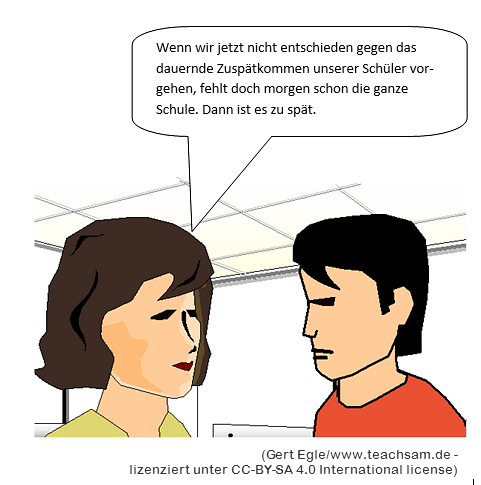 Beispiele:Wenn wir in diesem Fall nicht konsequent sind, werden wir morgen überhaupt keine Möglichkeit mehr besitzen zu handeln.Das ist eine Entwicklung, die nur in einer Katastrophe münden kann.Wer für Abtreibung ist, befürwortet Mord...Arbeitsanregungen:Beschreiben Sie, wie und mit welcher Absicht die Sprecherin die Argumente ihres Gesprächspartners "abschießen" will.Ergänzen Sie die Liste um eigene Beispiele.Welche Gruppe findet am schnellsten 5 weitere Beispiele dafür?Wie könnte man Ihrer Ansicht nach am wirkungsvollsten darauf reagieren?